I.O.BAchat clientAchat non clientVente clientVente non clientBADR--105280-BDL----BEA1120000-7408220-BNA--328160-BNPPED7645400---CNEP-Banque--664557-CPA26561723392802864080-SGA----TELL Markets----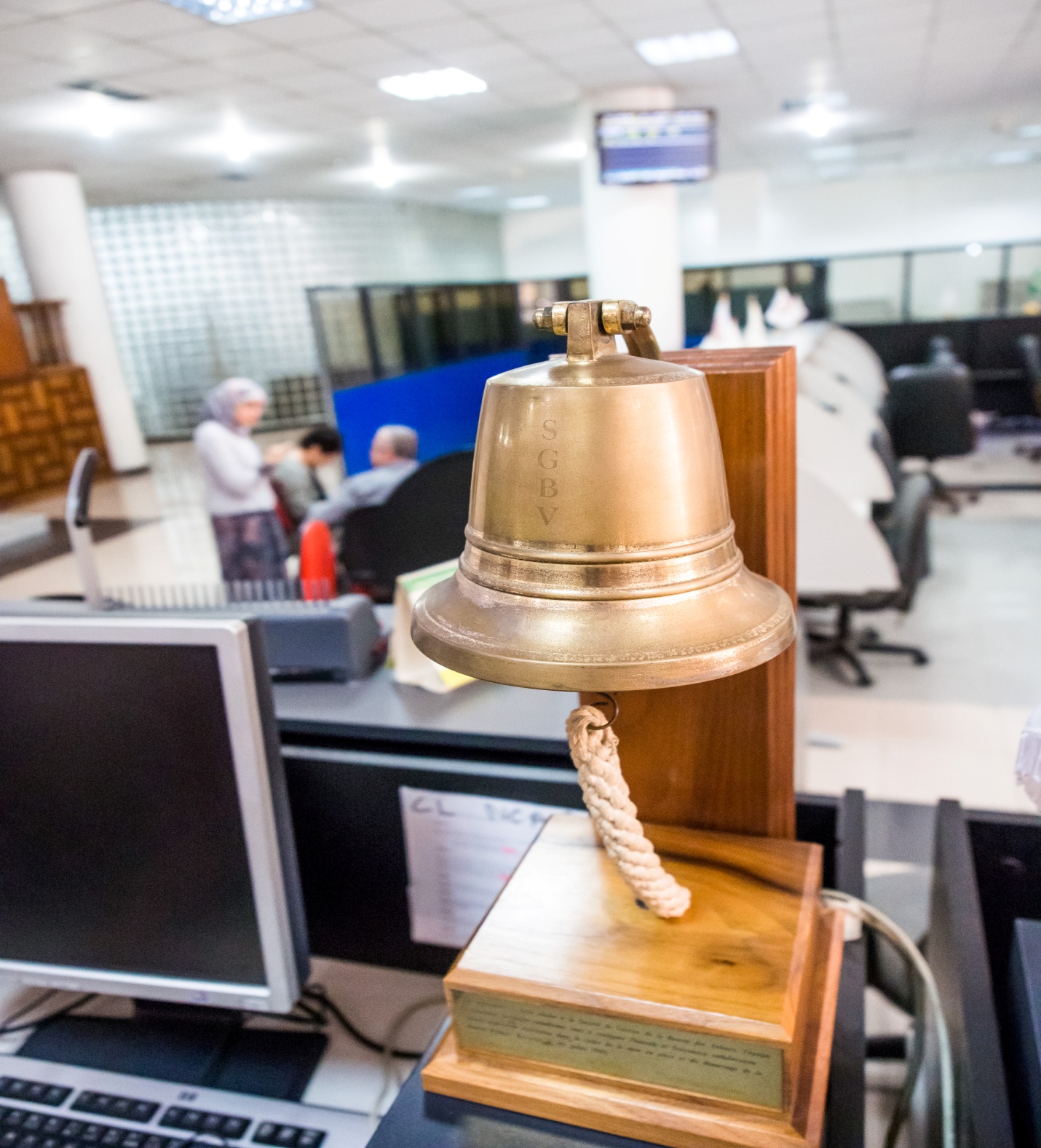 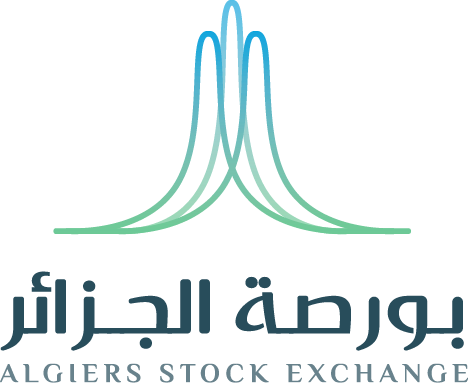 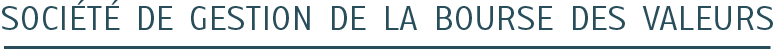 